Retruster
Email To Send To New Users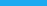 Subject: Announcing Retruster for OutlookThe add-in “Retruster” has just been deployed to all users’ Outlook. No action is required of you.Retruster helps you identify suspicious or fraudulent emails.This has been deployed in our organisation because: Email fraud and particularly phishing (the attempt to obtain sensitive information by disguising a fraudulent email to look like a trustworthy one) is on the riseRetruster helps keep you protected against email fraudWhile trying as much as possible not to interrupt your workflowHow Retruster works:If an email shows signs of suspicion, a tag is added to the emailThis is similar to a Microsoft Outlook “category”, yet does not interfere with existing categoriesUsers can click the Retruster button in the Outlook ribbon (that’s the top bit) to see more informationTake extra care when dealing with an email that has been marked as suspiciousIf in doubt, check the sidebarAlways be careful clicking links and responding to emailsFAQ:1. I received a suspicious email: what do I do?Generally speaking, nothing. Do not click on any links or reply to the email. Notify your administrator immediately.2. I received a normal email that has been marked as suspicious – why?Sometimes email senders are not technically set up correctly, which makes their emails seem suspicious. Sometimes even major companies slip up here. Therefore it is possible that the email is legitimate, even if it has been marked as suspicious. In all cases, stay alert.3. What are some of the common reasons an email is marked as suspicious?1. First-time emailYou could get an email that looks like it's from someone you regularly correspond with, yet is a cleverly disguised phishing attempt. Retruster will alert you if this is the first time you've received an email from this sender. This does not mean it’s definitely suspicious – it just helps to make you aware.2. Suspicious routes detectedRetruster will alert you if an email suddenly comes via a different route than expected. This is a common indicator of a fraudulent email.3. Reply-to doesn't match senderYou get an email from Bob, but your reply goes to Jane. This is a common trick used by fraudsters.4. Missing protocolsLegitimate organizations have protocols in place to prevent fraudulent use of their domains (you may have heard of SPF, DKIM and DMARC for example). If these are missing, it’s an indicator that the email can be a fake. Other warnings might highlight a sender impersonating a common website or domain, or impersonating your own website or domain.Note• Many legitimate emails from large companies (especially marketing emails) can show some of the signs of “fraud”, such as poorly set up email records • You will still be warned about these – as they can be easily faked, and rather safe than sorry• Caution is urged even when seeing an email that hasn’t been marked as suspiciousIn all cases, it’s recommended to stay alert. Wishing you safe emailing!ImagesThese images may be helpful in understanding Retruster.1. Examples of the Retruster button in the Outlook Ribbon, in different Outlook versions: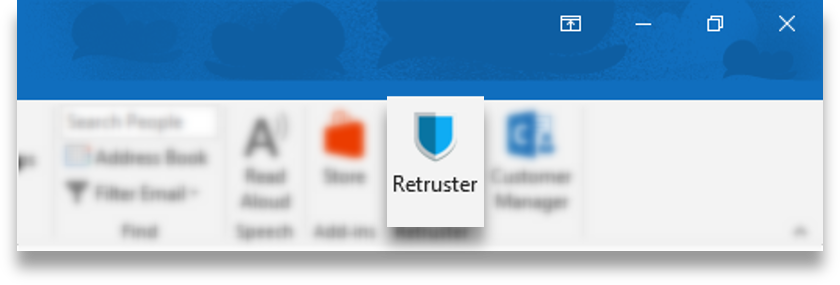 